II Краснодарский Юридический Форум.Правовые вызовы Южного региона России.29 сентября 2017 года, Краснодар, гостиница «Интурист» (ул. Красная, 109)ЗАЯВКА НА УЧАСТИЕ     ____________                                ____________                                    /____________________/           	(дата)			                 (подпись)                                                        (ФИО)	Участие в мероприятии бесплатное!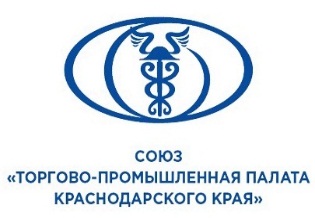 Заполненную заявку просьба отправить в Союз «Торгово-промышленная палата Краснодарского края» по e-mail: polina@tppkuban.ru или по факсу: +7 (861) 992-03-39, 992-03-40, 992-03-53  	1. Полное наименование Вашей организации:1. Полное наименование Вашей организации:1. Полное наименование Вашей организации:1. Полное наименование Вашей организации:2. Адрес (с индексом):2. Адрес (с индексом):3. Телефон (с кодом города):3. Телефон (с кодом города):3. Телефон (с кодом города):Факс:Факс:E-mail:Сайт:Сайт:4. Основной вид деятельности Вашей организации, описание производимой продукции или оказываемых услуг:4. Основной вид деятельности Вашей организации, описание производимой продукции или оказываемых услуг:4. Основной вид деятельности Вашей организации, описание производимой продукции или оказываемых услуг:4. Основной вид деятельности Вашей организации, описание производимой продукции или оказываемых услуг:4. Основной вид деятельности Вашей организации, описание производимой продукции или оказываемых услуг:4. Основной вид деятельности Вашей организации, описание производимой продукции или оказываемых услуг:4. Основной вид деятельности Вашей организации, описание производимой продукции или оказываемых услуг:4. Основной вид деятельности Вашей организации, описание производимой продукции или оказываемых услуг:4. Основной вид деятельности Вашей организации, описание производимой продукции или оказываемых услуг:5. Представители Вашей организации на Форуме (ФИО полностью, должность):5. Представители Вашей организации на Форуме (ФИО полностью, должность):5. Представители Вашей организации на Форуме (ФИО полностью, должность):5. Представители Вашей организации на Форуме (ФИО полностью, должность):5. Представители Вашей организации на Форуме (ФИО полностью, должность):5. Представители Вашей организации на Форуме (ФИО полностью, должность):5. Представители Вашей организации на Форуме (ФИО полностью, должность):5. Представители Вашей организации на Форуме (ФИО полностью, должность):5. Представители Вашей организации на Форуме (ФИО полностью, должность):6. ФИО, моб. телефон контактного лица:6. ФИО, моб. телефон контактного лица:6. ФИО, моб. телефон контактного лица:6. ФИО, моб. телефон контактного лица:6. ФИО, моб. телефон контактного лица:6. ФИО, моб. телефон контактного лица:6. ФИО, моб. телефон контактного лица:6. ФИО, моб. телефон контактного лица:6. ФИО, моб. телефон контактного лица: